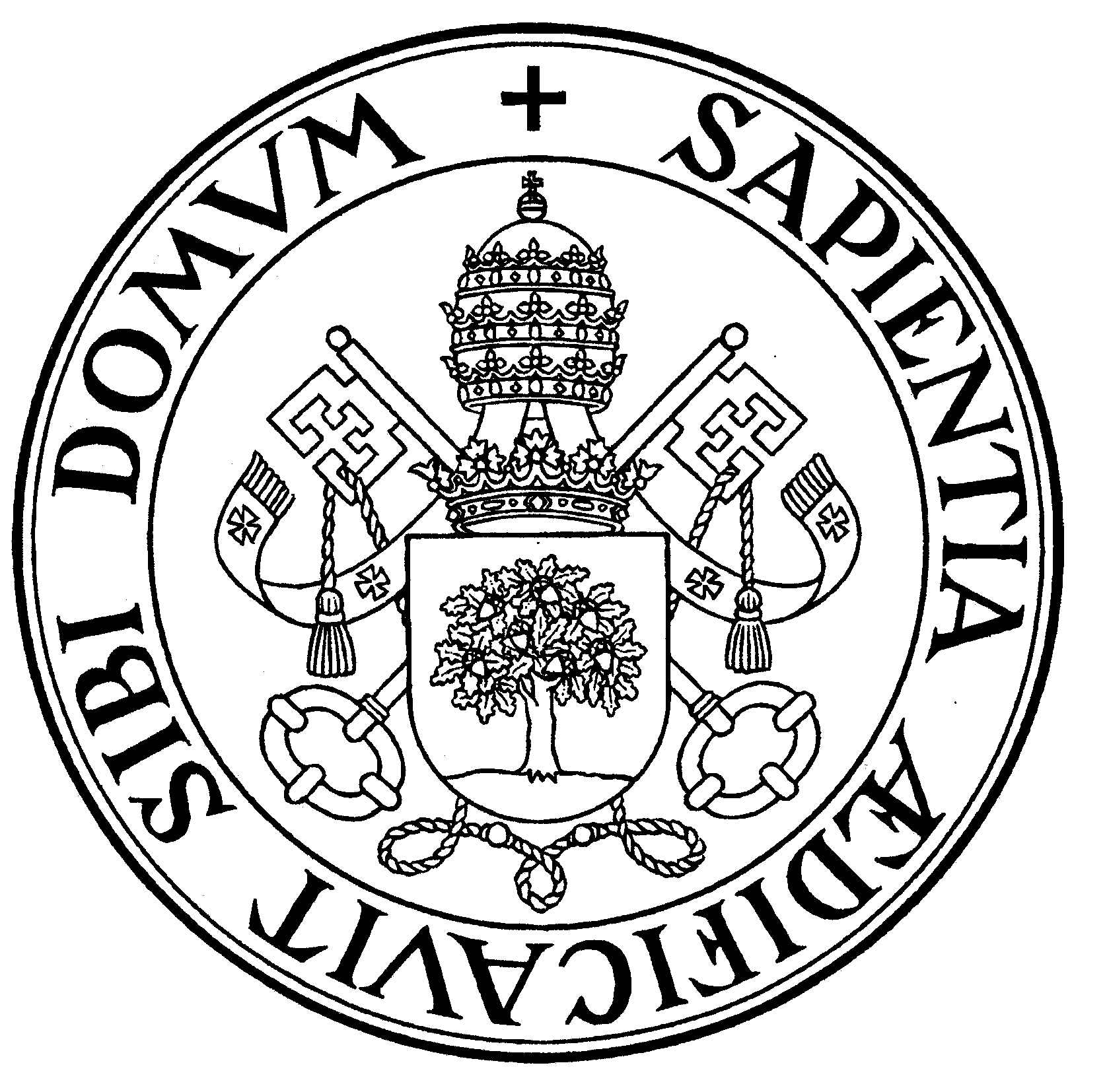 MEMORIA DE PRÁCTICAS ERASMUS / INTERNACIONALNombre del estudianteTitulaciónFacultad o EscuelaUNIVERSIDAD DE VALLADOLID1. Datos generales de la prácticaCódigo de la práctica:Tipo de práctica (curricular o extracurricular)Tutor académico:Datos personales del estudianteApellidos y nombre:DNI:DirecciónLocalidadTeléfono:Correo electrónico (@alumnos.uva.es)Datos de la empresaRazón socialCentro de trabajoDirecciónLocalidadTutor de la entidadCargo en la entidadTeléfonoCorreo electrónico: Calendario de la prácticaFecha de inicio Fecha de finHorarioTotal horas realizadas:VALORACION DE LA PRÁCTICAValore en una escala de 0 a10 según su grado de concordancia, siendo 0 muy bajo y 10 muy alto2. Descripción de la entidad de acogida (breve historia, ubicación, sector y actividades de la entidad, así como otros datos que considere relevantes)3. Descripción concreta y detallada de las tareas, trabajos desarrollados y departamentos de la entidad a los que ha estado asignado.4. Adecuación de las tareas desarrolladas a los conocimientos y competencias adquiridos en relación con los estudios universitarios.5. Identificación de las aportaciones que, en materia de aprendizaje, han supuesto las prácticas.6. Evaluación de las prácticas y sugerencias de mejora.7. Declaración de responsabilidadYo, D. / Dª. ________________________________________, alumno/a del Grado/Master en ________________________________ en la Universidad de Valladolid, asumo la responsabilidad sobre la veracidad de los datos e informaciones recogidos en la presente Memoria de la asignatura de Prácticas Externas. Al mismo tiempo declaro y manifiesto que soy consciente de las consecuencias académicas que pudieran derivarse de la falsificación de cualquiera de los datos y/o información anteriormente referidos.En Valladolid a ____ de __________ de 20__Fdo.: DNI: DESARROLLO DE LA ACTIVIDAD EN LA EMPRESA012345678910Se ha ajustado el trabajo realizado a lo establecido en la prácticaAdecuación del contenido de la práctica a la titulaciónFormación previa a la hora de hacer frente al trabajo realizadoSeguimiento y las orientaciones recibidas por el tutor de la empresaSoporte que ha encontrado en la empresa para realizar el trabajoLa coordinación de las prácticas por parte del tutor académicoInterés del trabajo realizado de cara a su formaciónValoración global de trabajo realizadoOBSERVACIONES SOBRE EL TRABAJO REALIZADO. Justificación de los ítems con valoraciones inferiores a 5:OBSERVACIONES SOBRE EL TRABAJO REALIZADO. Justificación de los ítems con valoraciones inferiores a 5:OBSERVACIONES SOBRE EL TRABAJO REALIZADO. Justificación de los ítems con valoraciones inferiores a 5:OBSERVACIONES SOBRE EL TRABAJO REALIZADO. Justificación de los ítems con valoraciones inferiores a 5:OBSERVACIONES SOBRE EL TRABAJO REALIZADO. Justificación de los ítems con valoraciones inferiores a 5:OBSERVACIONES SOBRE EL TRABAJO REALIZADO. Justificación de los ítems con valoraciones inferiores a 5:OBSERVACIONES SOBRE EL TRABAJO REALIZADO. Justificación de los ítems con valoraciones inferiores a 5:OBSERVACIONES SOBRE EL TRABAJO REALIZADO. Justificación de los ítems con valoraciones inferiores a 5:OBSERVACIONES SOBRE EL TRABAJO REALIZADO. Justificación de los ítems con valoraciones inferiores a 5:OBSERVACIONES SOBRE EL TRABAJO REALIZADO. Justificación de los ítems con valoraciones inferiores a 5:OBSERVACIONES SOBRE EL TRABAJO REALIZADO. Justificación de los ítems con valoraciones inferiores a 5:OBSERVACIONES SOBRE EL TRABAJO REALIZADO. Justificación de los ítems con valoraciones inferiores a 5:¿La práctica realizada ha cubierto tus expectativas/necesidades profesionales? SÍ/NO. En caso negativo, justifica tu respuesta¿La práctica realizada ha cubierto tus expectativas/necesidades profesionales? SÍ/NO. En caso negativo, justifica tu respuesta¿La práctica realizada ha cubierto tus expectativas/necesidades profesionales? SÍ/NO. En caso negativo, justifica tu respuesta¿La práctica realizada ha cubierto tus expectativas/necesidades profesionales? SÍ/NO. En caso negativo, justifica tu respuesta¿La práctica realizada ha cubierto tus expectativas/necesidades profesionales? SÍ/NO. En caso negativo, justifica tu respuesta¿La práctica realizada ha cubierto tus expectativas/necesidades profesionales? SÍ/NO. En caso negativo, justifica tu respuesta¿La práctica realizada ha cubierto tus expectativas/necesidades profesionales? SÍ/NO. En caso negativo, justifica tu respuesta¿La práctica realizada ha cubierto tus expectativas/necesidades profesionales? SÍ/NO. En caso negativo, justifica tu respuesta¿La práctica realizada ha cubierto tus expectativas/necesidades profesionales? SÍ/NO. En caso negativo, justifica tu respuesta¿La práctica realizada ha cubierto tus expectativas/necesidades profesionales? SÍ/NO. En caso negativo, justifica tu respuesta¿La práctica realizada ha cubierto tus expectativas/necesidades profesionales? SÍ/NO. En caso negativo, justifica tu respuesta¿La práctica realizada ha cubierto tus expectativas/necesidades profesionales? SÍ/NO. En caso negativo, justifica tu respuesta¿Recomendarías la entidad/institución donde has realizado las prácticas a otro/a alumno/a para el próximo curso? SÍ/NO. En caso negativo, justifica tu respuesta¿Recomendarías la entidad/institución donde has realizado las prácticas a otro/a alumno/a para el próximo curso? SÍ/NO. En caso negativo, justifica tu respuesta¿Recomendarías la entidad/institución donde has realizado las prácticas a otro/a alumno/a para el próximo curso? SÍ/NO. En caso negativo, justifica tu respuesta¿Recomendarías la entidad/institución donde has realizado las prácticas a otro/a alumno/a para el próximo curso? SÍ/NO. En caso negativo, justifica tu respuesta¿Recomendarías la entidad/institución donde has realizado las prácticas a otro/a alumno/a para el próximo curso? SÍ/NO. En caso negativo, justifica tu respuesta¿Recomendarías la entidad/institución donde has realizado las prácticas a otro/a alumno/a para el próximo curso? SÍ/NO. En caso negativo, justifica tu respuesta¿Recomendarías la entidad/institución donde has realizado las prácticas a otro/a alumno/a para el próximo curso? SÍ/NO. En caso negativo, justifica tu respuesta¿Recomendarías la entidad/institución donde has realizado las prácticas a otro/a alumno/a para el próximo curso? SÍ/NO. En caso negativo, justifica tu respuesta¿Recomendarías la entidad/institución donde has realizado las prácticas a otro/a alumno/a para el próximo curso? SÍ/NO. En caso negativo, justifica tu respuesta¿Recomendarías la entidad/institución donde has realizado las prácticas a otro/a alumno/a para el próximo curso? SÍ/NO. En caso negativo, justifica tu respuesta¿Recomendarías la entidad/institución donde has realizado las prácticas a otro/a alumno/a para el próximo curso? SÍ/NO. En caso negativo, justifica tu respuesta¿Recomendarías la entidad/institución donde has realizado las prácticas a otro/a alumno/a para el próximo curso? SÍ/NO. En caso negativo, justifica tu respuestaPROGRAMA DE PRÁCTICAS EXTERNAS012345678910Consecución de los objetivos del programaAdecuación de la duración de las prácticas para cumplir los objetivos planteadosValoración global del programaOBSERVACIONES SOBRE EL PROGRAMA: Justificación de los ítems con valoraciones inferiores a 5OBSERVACIONES SOBRE EL PROGRAMA: Justificación de los ítems con valoraciones inferiores a 5OBSERVACIONES SOBRE EL PROGRAMA: Justificación de los ítems con valoraciones inferiores a 5OBSERVACIONES SOBRE EL PROGRAMA: Justificación de los ítems con valoraciones inferiores a 5OBSERVACIONES SOBRE EL PROGRAMA: Justificación de los ítems con valoraciones inferiores a 5OBSERVACIONES SOBRE EL PROGRAMA: Justificación de los ítems con valoraciones inferiores a 5OBSERVACIONES SOBRE EL PROGRAMA: Justificación de los ítems con valoraciones inferiores a 5OBSERVACIONES SOBRE EL PROGRAMA: Justificación de los ítems con valoraciones inferiores a 5OBSERVACIONES SOBRE EL PROGRAMA: Justificación de los ítems con valoraciones inferiores a 5OBSERVACIONES SOBRE EL PROGRAMA: Justificación de los ítems con valoraciones inferiores a 5OBSERVACIONES SOBRE EL PROGRAMA: Justificación de los ítems con valoraciones inferiores a 5OBSERVACIONES SOBRE EL PROGRAMA: Justificación de los ítems con valoraciones inferiores a 5